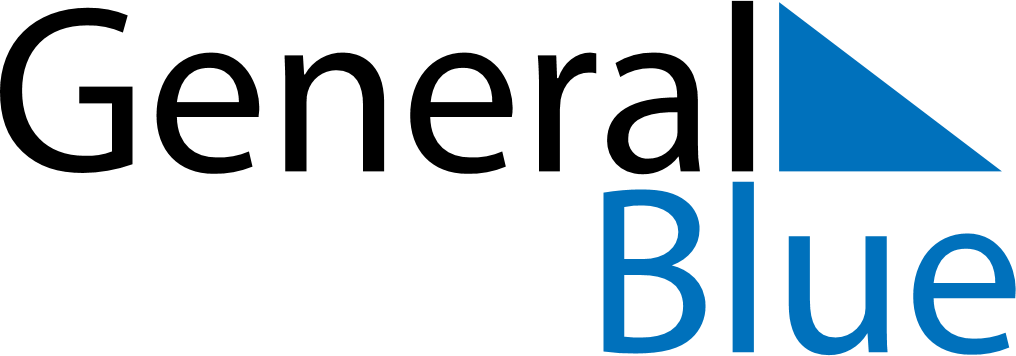 July 2024July 2024July 2024July 2024July 2024July 2024Kabale, UgandaKabale, UgandaKabale, UgandaKabale, UgandaKabale, UgandaKabale, UgandaSunday Monday Tuesday Wednesday Thursday Friday Saturday 1 2 3 4 5 6 Sunrise: 7:02 AM Sunset: 7:05 PM Daylight: 12 hours and 2 minutes. Sunrise: 7:02 AM Sunset: 7:05 PM Daylight: 12 hours and 2 minutes. Sunrise: 7:02 AM Sunset: 7:05 PM Daylight: 12 hours and 3 minutes. Sunrise: 7:02 AM Sunset: 7:06 PM Daylight: 12 hours and 3 minutes. Sunrise: 7:03 AM Sunset: 7:06 PM Daylight: 12 hours and 3 minutes. Sunrise: 7:03 AM Sunset: 7:06 PM Daylight: 12 hours and 3 minutes. 7 8 9 10 11 12 13 Sunrise: 7:03 AM Sunset: 7:06 PM Daylight: 12 hours and 3 minutes. Sunrise: 7:03 AM Sunset: 7:06 PM Daylight: 12 hours and 3 minutes. Sunrise: 7:03 AM Sunset: 7:06 PM Daylight: 12 hours and 3 minutes. Sunrise: 7:03 AM Sunset: 7:07 PM Daylight: 12 hours and 3 minutes. Sunrise: 7:04 AM Sunset: 7:07 PM Daylight: 12 hours and 3 minutes. Sunrise: 7:04 AM Sunset: 7:07 PM Daylight: 12 hours and 3 minutes. Sunrise: 7:04 AM Sunset: 7:07 PM Daylight: 12 hours and 3 minutes. 14 15 16 17 18 19 20 Sunrise: 7:04 AM Sunset: 7:07 PM Daylight: 12 hours and 3 minutes. Sunrise: 7:04 AM Sunset: 7:07 PM Daylight: 12 hours and 3 minutes. Sunrise: 7:04 AM Sunset: 7:07 PM Daylight: 12 hours and 3 minutes. Sunrise: 7:04 AM Sunset: 7:07 PM Daylight: 12 hours and 3 minutes. Sunrise: 7:04 AM Sunset: 7:07 PM Daylight: 12 hours and 3 minutes. Sunrise: 7:04 AM Sunset: 7:08 PM Daylight: 12 hours and 3 minutes. Sunrise: 7:04 AM Sunset: 7:08 PM Daylight: 12 hours and 3 minutes. 21 22 23 24 25 26 27 Sunrise: 7:04 AM Sunset: 7:08 PM Daylight: 12 hours and 3 minutes. Sunrise: 7:04 AM Sunset: 7:08 PM Daylight: 12 hours and 3 minutes. Sunrise: 7:04 AM Sunset: 7:08 PM Daylight: 12 hours and 3 minutes. Sunrise: 7:04 AM Sunset: 7:08 PM Daylight: 12 hours and 3 minutes. Sunrise: 7:04 AM Sunset: 7:08 PM Daylight: 12 hours and 3 minutes. Sunrise: 7:04 AM Sunset: 7:08 PM Daylight: 12 hours and 3 minutes. Sunrise: 7:04 AM Sunset: 7:08 PM Daylight: 12 hours and 3 minutes. 28 29 30 31 Sunrise: 7:04 AM Sunset: 7:08 PM Daylight: 12 hours and 3 minutes. Sunrise: 7:04 AM Sunset: 7:08 PM Daylight: 12 hours and 3 minutes. Sunrise: 7:04 AM Sunset: 7:08 PM Daylight: 12 hours and 3 minutes. Sunrise: 7:04 AM Sunset: 7:08 PM Daylight: 12 hours and 3 minutes. 